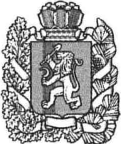 АДМИНИСТРАЦИЯ БОГУЧАНСКОГО РАЙОНАП О С Т А Н О В Л Е Н И Е(в ред. от 11.11.2019 №1103-п,  от 25.11.2020.№1206- п, )           11.11. 2019				    с. Богучаны		         № 1103 -пОб утверждении Порядка выплаты единовременного подъемного пособия молодым специалистам, работающим в образовательных организациях, расположенных на территории муниципального образования Богучанский районВ целях привлечения молодых специалистов и развития кадрового потенциала в муниципальных образовательных организациях, на основании решения Богучанского районного Совета депутатов от 07.11.2019 №41/1-273 «Об установлении выплаты единовременного подъемного пособия молодым специалистам, работающим в образовательных организациях, расположенных на территории муниципального образования Богучанский район, на основании ст.7, 43 Устава Богучанского района Красноярского края, ПОСТАНОВЛЯЮ:Утвердить Порядок выплаты единовременного подъемного пособия молодым специалистам, работающим в образовательных организациях, расположенных на территории муниципального образования Богучанский район согласно приложению.Уполномоченным органом по исполнению расходного  обязательства по выплате единовременного подъемного пособия молодым специалистам, работающим в образовательных организациях, расположенных на территории муниципального образования Богучанский район, назначить управление образования администрации Богучанского района Красноярского края (далее - уполномоченный орган).Контроль за исполнением настоящего постановления возложить на заместителя Главы Богучанского района по социальным вопросам 
И.М. Брюханова.    Постановление вступает в силу со дня, следующего за днём опубликования в Официальном вестнике Богучанского района.И.о. Главы Богучанского района		                                    И.М. БрюхановПриложение к постановлениюадминистрации Богучанского района от _11.11.2019 № _1103 -пПорядоквыплаты единовременного подъемного пособия молодым специалистам, работающим в образовательных организациях, расположенных на территории муниципального образования Богучанский район1. Общие положения1.1. Настоящий Порядок выплаты единовременного подъемного пособия молодым специалистам, работающим в образовательных организациях, расположенных на территории муниципального образования Богучанский район, (далее- Порядок) определяет порядок назначения, выплаты и возврата единовременного подъемного пособия молодым специалистам (далее - подъемное пособие), работающим в муниципальных образовательных организациях, подведомственных управлению образования администрации Богучанского района Красноярского края, в целях социальной поддержки молодых специалистов из числа педагогических работников, создания благоприятных условий для привлечения молодых специалистов из числа педагогических работников для работы в муниципальных образовательных организациях.1.2. Молодым специалистом в целях настоящего Порядка признается педагогический работник, состоящий в трудовых отношениях с образовательной организацией, осуществляющей образовательную деятельность, и выполняет обязанности по обучению, воспитанию обучающихся и (или) организации образовательной деятельности, не старше 35 лет, закончивший государственное образовательное учреждение высшего профессионального или среднего профессионального образования и заключивший бессрочный трудовой договор с муниципальной образовательной организацией в первые 1,5 (полтора) года после окончания по полученной специальности (направлению).В период 1,5 (полтора) года после окончания  государственного образовательного учреждения высшего профессионального или среднего профессионального образования, не засчитывается время нахождения молодого специалиста в отпуске по уходу за ребенком,  а так же прохождение молодым специалистом  военной службы по призыву в Вооруженных Силах Российской Федерации. (в ред.  от 25.11.2020.№1206- п)1.3. Выплата подъемного пособия является расходным обязательством муниципального образования Богучанский район перед физическим лицом, подлежащим исполнению в денежной форме.1.4. Финансирование расходов на выплату подъемного пособия молодым специалистам, предусмотренных настоящим Порядком, производится за счет средств районного бюджета.2. Порядок выплаты подъемного пособия2.1. Подъемное пособие выплачивается:1) молодым специалистам впервые заключившим трудовой договор с муниципальной образовательной организацией по соответствующей (полученной) специальности;2) молодым специалистам, для которых работа в муниципальной образовательной организации является не первым местом работы, при условии, что по предыдущему месту работы трудовая деятельность осуществлялась по аналогичной специальности и подобная материальная помощь не выплачивалась.2.2. Подъемное пособие выплачивается по основному месту работы независимо от учебной нагрузки молодого специалиста, единовременно, в размере 30 000,00 рублей без начисления районного коэффициента и процентной надбавки за стаж работы в районах Крайнего Севера и приравненных к ним местностях.Подъемное пособие не предоставляется молодым специалистам, работающим на условиях совместительства.2.3. Молодой специалист принимает на себя обязательства работать в муниципальной образовательной организации не менее трех лет с момента получения подъемного пособия. Данные обязательства оговаривается в трудовом договоре в качестве дополнительного условия. В трехлетний период работы не засчитывается время нахождения молодого специалиста в отпуске по уходу за ребенком,  а так же  прохождения молодым специалистом  военной службы по призыву в Вооруженных Силах Российской Федерации. (в ред. от 25.11.2020.№1206- п)2.4. Молодой специалист, имеющий в соответствии с настоящим Порядком право, претендующий на получение подъемного пособия, по истечении одного месяца работы в муниципальной образовательной организации, подает работодателю заявление о выплате ему подъемного пособия по форме, согласно приложению 1 к Порядку. 2.5. Заявление должно быть подано до 15 ноября текущего финансового года. Муниципальная образовательная организация обеспечивает регистрацию заявления в журнале регистрации входящих документов в день его поступления.2.6. В течение 5 рабочих дней со дня поступления заявления муниципальная образовательная организация направляет в уполномоченный орган заявление с приложением следующих документов:- ходатайство о выплате подъемного пособия молодому специалисту;- копию документа, удостоверяющий личность молодого специалиста;- копию документа об образовании молодого специалиста;- копию трудового договора и приказа о приеме на работу молодого специалиста;- копию трудовой книжки молодого специалиста;- соглашение о выплате подъемного пособия молодому специалисту подписанное молодым специалистом и руководителем муниципальной образовательной организацией; в трех экземплярах согласно приложению 2 к настоящему Порядку.- справка с предыдущего места работы (при условии, что трудовая деятельность осуществлялась по аналогичной специальности) о том, что ранее подъемное пособие молодому специалисту не выплачивалось.Все вышеуказанные документы направляются в уполномоченный орган в надлежаще заверенных копиях.2.7. Основаниями для отказа в выплате подъемного пособия молодому специалисту являются:2.7.1. несоблюдение срока подачи заявления, предусмотренного пунктом 2.5 настоящего Порядка;2.7.2. представление неполного пакета документов, указанных в пункте 2.6 настоящего Порядка.2.7.3. несоответствие молодого специалиста условиям, предусмотренным пунктами 1.1, 1.2, 2.1 настоящего Порядка.2.8. Отказ в выплате подъемного пособия молодому специалисту может быть обжалован в порядке, установленном действующим законодательством.2.9. Решение о выплате или об отказе в выплате подъемного пособия молодому специалисту принимается уполномоченным органом в течение 5 дней со дня поступления в уполномоченный орган документов, указанных в пункте 2.6 настоящего Порядка.2.10. Решение о выплате подъемного пособия молодому специалисту оформляется приказом руководителя уполномоченного органа.2.11. В течение 5 рабочих дней со дня принятия решения о выплате подъемного пособия молодому специалисту руководитель уполномоченного органа подписывает соглашение о выплате подъемного пособия молодому специалисту, в трех экземплярах.В течение 3 рабочих дней со дня подписания руководителем уполномоченного органа соглашения о выплате подъемного пособия молодому специалисту два экземпляра подписанного соглашения направляются уполномоченным органом в муниципальную образовательную организацию.2.12. Решение об отказе в выплате подъемного пособия молодому специалисту оформляется в виде письма за подписью руководителя уполномоченного органа, в котором указываются причины, послужившие основанием для отказа.Решение об отказе в выплате подъемного пособия молодому специалисту направляется уполномоченным органом молодому специалисту в течение 7 рабочих дней со дня его принятия.2.13. Выплата подъемного пособия производится в срок не позднее 15 календарных дней со дня подписания руководителем уполномоченного органа соглашения о выплате подъемного пособия молодому специалисту путем перечисления денежных средств на лицевой счет, открытый в кредитной организации, указанный в заявлении.Уплата налогов с предоставленного подъемного пособия осуществляется в соответствии с действующим законодательством.2.14. Подъемное пособие, выплаченное молодому специалисту, подлежит возврату в случае прекращения трудовых отношений молодого специалиста с муниципальной образовательной организацией до истечения трех лет со дня предоставления ему пособия в связи с:2.14.1. прекращением трудового договора по основанию, предусмотренному пунктом 5 статьи 77 Трудового кодекса Российской Федерации, за исключением случая перевода в другую муниципальную образовательную организацию на территории муниципального образования Богучанский район (в размере, исчисленном пропорционально неотработанному времени);2.14.2. расторжением трудового договора по инициативе молодого специалиста по основанию, предусмотренному пунктом 3 статьи 77 Трудового кодекса Российской Федерации, за исключением случая увольнения молодого специалиста в связи с невозможностью продолжения им работы, а также случая установленного нарушения работодателем трудового законодательства и иных нормативных правовых актов, содержащих нормы трудового права, локальных нормативных актов, условий коллективного договора, соглашения или трудового договора (в размере, исчисленном пропорционально неотработанному времени);2.14.3. расторжением трудового договора по инициативе работодателя по основаниям, предусмотренным пунктами 3, 5, 6, 8, 11 статьи 81 Трудового кодекса Российской Федерации (в полном объеме).2.14.4. прекращением трудового договора по основаниям, предусмотренным пунктом 4 статьи 83, пунктами 1, 2 статьи 336 Трудового кодекса Российской Федерации (в полном объеме).Возврат подъемного пособия осуществляется молодым специалистом на лицевой счет уполномоченного органа в течение 15 дней со дня прекращения или расторжения трудового договора, заключенного с муниципальной образовательной организацией.2.15. Муниципальная образовательная организация в течение 3 рабочих дней со дня прекращения или расторжения трудового договора в случаях, предусмотренных пунктом 2.14 настоящего Порядка, уведомляет уполномоченный орган о расторжении или прекращении трудового договора с молодым специалистом в письменном виде.2.16. Уполномоченный орган в течение 5 рабочих дней со дня получения уведомления, предусмотренного пунктом 2.15 настоящего Порядка, вручает лично либо направляет почтовым отправлением молодому специалисту уведомление о возврате подъемного пособия, в котором указывается сумма, подлежащая возврату, и реквизиты счета, необходимые для перечисления указанной суммы.2.17. В случае если сумма, подлежащая возврату, указанная в уведомлении о возврате подъемного пособия, не возвращена молодым специалистом в добровольном порядке, ее взыскание производится в судебном порядке в соответствии с действующим законодательством Российской Федерации.3. Ответственность3.1. Ответственность за соблюдение установленного порядка, целевое использование бюджетных средств, выделенных на выплату подъемного пособия, возлагается на уполномоченный орган.3.2. проверка соблюдений условий, целей и порядка выплат единовременного подъемного пособия молодым специалистам, работающим в образовательных организациях, расположенных на территории муниципального образования Богучанский район, осуществляется уполномоченным органом, отделом муниципального финансового контроля финансового управления администрации Богучанского района, контрольно-счетной комиссией муниципального образования Богучанский район в пределах полномочий, установленных действующим законодательством.Приложение 1 к Порядку выплаты единовременногоподъемного пособия молодым специалистам, работающим в образовательных организациях, расположенных на территории муниципального образования Богучанский районНачальнику управления образованияадминистрации Богучанского района_________________________________                                  (Ф.И.О.)от_______________________________,  (Ф.И.О. работника, занимаемая должность)проживающего(ей) по адресу: ____________________________________________________                     (адрес места жительства)паспорт __________ выдан _______________              (номер, серия)                        (кем, дата)_______________________________________(телефон)ЗАЯВЛЕНИЕо выплате единовременного подъемного пособия молодым специалистамВ соответствии с Порядком выплаты единовременного подъемного пособия молодым специалистам, работающим в образовательных организациях, расположенных на территории муниципального образования Богучанский район, утвержденным постановлением администрации Богучанского района от _11.11.2019_ №  1103-п, прошу выплатить мне единовременное подъемное пособие путем перечисления денежных средств на лицевой счет №_______________, открытый в кредитной организации ___________________________________________________________________________(реквизиты банка)
_____________________________      ___________________      _______________      (Ф.И.О. заявителя)                                                     (подпись заявителя)                        (дата)С положениями пункта 2.14, 2.18 Порядка выплаты единовременного подъемного пособия молодым специалистам, утвержденного постановлением администрации Богучанского района от _________ № ____________, ознакомлен(а) _________________.                                                                                                                                                   (дата, подпись)Приложение 2 к Порядку выплаты единовременногоподъемного пособия молодым специалистам, работающим в образовательных организациях, расположенных на территории муниципального образования Богучанский районСОГЛАШЕНИЕ О ВЫПЛАТЕ ЕДИНОВРЕМЕННОГО ПОДЪЕМНОГО ПОСОБИЯ МОЛОДОМУ СПЕЦИАЛИСТУ 
с.Богучаны                                                                                              "__" _______________ г.Управление образования администрации Богучанского района (далее именуемый "Уполномоченный орган") в лице начальника _____________________________________,                                                                                                                        (Ф.И.О.)действующего(ей) на основании Положения,________________________________________________________________________,                               (наименование муниципальной образовательной организации)(далее именуемый(ая) "МОО") в лице ____________________________________________,                                                                                                         (Ф.И.О.)действующего(ей) на основании Устава, и ________________________________________,                                                                 (Ф.И.О. молодого специалиста)паспорт ______________________, выданный _____________________________________         (номер, серия)"__" _______________ ____ г., проживающий(ая) по адресу: _________________________(далее именуемый(ая) "Молодой специалист") (именуемые в дальнейшем при совместном упоминании "Стороны"), в соответствии с Порядком выплаты единовременного подъемного пособия молодым специалистам, работающим в образовательных организациях, расположенных на территории муниципального образования Богучанский район, утвержденным постановлением администрации Богучанского района от 11.11.2019 №  1103-п, заключили настоящее Соглашение о нижеследующем:1. Предмет Соглашения1.1. Предметом настоящего Соглашения является предоставление Молодому специалисту единовременного подъемного пособия в целях социальной поддержки и создания благоприятных условий для привлечения молодых специалистов из числа педагогических работников для работы в муниципальных образовательных организациях (далее - пособие).1.2. Пособие предоставляется при соблюдении условий, предусмотренных Порядком выплаты единовременного подъемного пособия молодым специалистам, работающим в образовательных организациях, расположенных на территории муниципального образования Богучанский район, утвержденным постановлением администрации Богучанского района от 11.11.2019 №  1103-п_.1.3. Размер предоставляемого пособия составляет 30 000,00 (тридцать тысяч) рублей.2. Права и обязанности Сторон2.1. Уполномоченный орган:1) в течение 15 календарных дней со дня подписания Сторонами настоящего Соглашения перечисляет Молодому специалисту пособие в размере, предусмотренном пунктом 1.3 настоящего Соглашения (в случае исполнения публичного обязательства Уполномоченным органом);2) в течение 5 рабочих дней со дня получения от муниципальной образовательной организации уведомления о расторжении или прекращении трудового договора с Молодым специалистом в случаях, предусмотренных разделом 3 настоящего Соглашения, вручает лично либо направляет почтовым отправлением Молодому специалисту уведомление о возврате пособия (в случае исполнения публичного обязательства Уполномоченным органом);4) взыскивает в судебном порядке пособие в случае отказа Молодого специалиста от возврата пособия в добровольном порядке при наступлении случаев, указанных в разделе 3 настоящего Соглашения (в случае исполнения публичного обязательства Уполномоченным органом).2.2. Муниципальная образовательная организация:1) в течение 3 рабочих дней со дня расторжения или прекращения трудового договора с Молодым специалистом в случаях, предусмотренных разделом 3 настоящего Соглашения, уведомляет Уполномоченный орган о расторжении или прекращении трудового договора с Молодым специалистом в письменном виде;2) в рамках настоящего Соглашения представляет по запросу Уполномоченного органа соответствующие информацию и документы;2.3. Молодой специалист обязан:1) исполнять трудовые обязанности, вытекающие из трудового договора, заключенного с муниципальной образовательной организацией, не менее трех лет со дня заключения настоящего Соглашения;2) в случае получения уведомления о возврате пособия осуществить возврат пособия в течение 15 (пятнадцати) дней с момента получения такого уведомления;3) в рамках настоящего Соглашения представлять по запросу Уполномоченного органа соответствующие информацию и документы.3. Случаи возврата пособия3.1. Пособие, выплаченное Молодому специалисту, подлежит возврату на лицевой счет Уполномоченного органа в течение 15 дней со дня прекращения трудового договора, заключенного с муниципальной образовательной организацией, в следующих случаях:1) прекращение трудового договора по основанию, предусмотренному пунктом 5 статьи 77 Трудового кодекса Российской Федерации, за исключением случая перевода в другую муниципальную образовательную организацию, до истечения трехлетнего срока работы в муниципальной образовательной организации (в размере, исчисленном пропорционально неотработанному времени);2) расторжение трудового договора по инициативе работника по основанию, предусмотренному пунктом 3 статьи 77 Трудового кодекса Российской Федерации, за исключением случая увольнения Молодого специалиста в связи с невозможностью продолжения им работы, а также случая установленного нарушения работодателем трудового законодательства и иных нормативных правовых актов, содержащих нормы трудового права, локальных нормативных актов, условий коллективного договора, соглашения или трудового договора, до истечения трехлетнего срока работы в муниципальной образовательной организации (в размере, исчисленном пропорционально неотработанному времени);3) расторжение трудового договора по инициативе работодателя по основаниям, предусмотренным пунктами 3, 5, 6, 8, 11 статьи 81 Трудового кодекса Российской Федерации, до истечения трехлетнего срока работы в муниципальной образовательной организации (в полном объеме);4) прекращение трудового договора по основаниям, предусмотренным пунктом 4 статьи 83, пунктами 1, 2 статьи 336 Трудового кодекса Российской Федерации, до истечения трехлетнего срока работы в муниципальной образовательной организации (в полном объеме).4. Заключительные положения4.1. Споры и разногласия, возникающие между Сторонами при исполнении настоящего Соглашения, решаются путем переговоров (с оформлением протокола), а при недостижении согласия - в судебном порядке.4.2. Изменение настоящего Соглашения осуществляется по инициативе Сторон в письменной форме в виде дополнительных соглашений к настоящему Соглашению, которые являются его неотъемлемой частью.4.3. Настоящее Соглашение может быть расторгнуто Уполномоченным органом либо муниципальной образовательной организацией в одностороннем порядке, в случае неисполнения Молодым специалистом обязательств, предусмотренных настоящим Соглашением.4.4. Настоящее Соглашение составлено в трех экземплярах, имеющих равную юридическую силу, по одному для каждой из Сторон.4.5. Настоящее Соглашение вступает в силу с момента его подписания Сторонами и действует до исполнения Сторонами своих обязательств в полном объеме.5. Реквизиты и подписи СторонУполномоченный орган:                                      _______________________Муниципальная образовательная организация:                                                         _______________________Молодой специалист:                                           _______________________ 